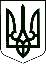 УКРАЇНАПрилуцької міської радиЧернігівської областіУправління освітиН А К А З06  жовтня 2017 року                       м. Прилуки                                              №  329 Про початок опалювального періодуВідповідно до  розпорядження міського голови від 06 жовтня  2017 року №278р «Про початок опалювального сезону для об’єктів соціальної сфери міста» з метою забезпечення оптимального температурного режиму в приміщеннях в дошкільних, загальноосвітніх та позашкільних навчальних закладівНАКАЗУЮ:Директорам  ДНЗ №№ 2,10,19, ЗОШ І-ІІІ ст. №№ 2,9,10,13, НВК № 15, ЦТДЮ, які мають індивідуальне опалення, розпочати опалювальний період з 06 жовтня 2017 року.Контроль за виконання даного наказу покласти на головного енергетика управління освіти Реву О.В.В.о.начальника управління освіти Прилуцької міської ради                                                                     В.Г.ХОДЮК